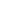 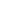 
د مجازي پاملرنې د اختیارونو په اړه زده کول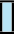 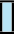 څه ده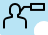 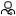 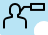 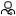 مجازي پاملرنه؟مجازي لومړنۍ پاملرنه یوه لاره ده چې تاسو د لومړنۍ پاملرنې ډاکټر سره وصل کړي (لکه یو کورنی ډاکټر یا نرس) د تلیفون، ویډیو یا لنډ پیغام په کارولو سره، په ځای د دې چې دوی سره په شخصي توګه ملاقات وکړئ.مجازي پاملرنه ښایي هغه وخت یو اختیار وګرځي کله چې:تاسو یواځې یوې پوښنتې کولو یا معلومات ترلاسه کولو ته اړتیا ولرئ (لکه د وینې د معایناتو پایلې)تاسو په مستقیم ډول یوې فیزیکي معاینې یا طرزالعمل ته اړتیا ونلرئ (لکه د یو واکسین ترلاسه کولیا ستاسو د وینې فشار اخستل)څنګه کولی شئ د مجازي پاملرنې په اړه لا نور څه زده کړئستاسو د لومړنۍ پاملرنې ډاکټز یا د دفتر کارمندان ستاسو د مجازي پاملرنې اختیارونو په اړه د معلوماتو تر ټولو غوره سرچینې دي. دوی سره وغږیږئکه تاسو:د مجازي پاملرنې په اړه پوښتنې لرئځیني هغه شیان نلرئ چې تاسو ورته د مجازي پاملرنې لپاره اړتیا لرئ ستاسو د لومړنۍ پاملرنې ډاکټر یا د دفتر کارمند ښایي توان ولري تاسو سره د مجازي پاملرنې یوه بریالۍ لیدنه ترلاسه کولو کې مرسته وکړي. په ځینې مواردو کې، په شخصي توګه یوه لیدنه ښایي ستاسو لپاره تر ټولو غوره اختیار ويزمونږ د تمرین (کار کولو) معلومات:د مجازي پاملرنې مختلف ډولونهلاندې ورکړل شوی چارټ د مجازي پاملرنې مختلف ډولونه او هغه څه په ګوته کوي چې تاسو یې باید د هر ډول لپاره په پام کې ونیسئ.
تلیفوني ملاقاتونه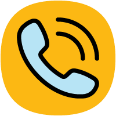 تلیفوني ملاقاتونه څنګه په غوره توګه کارول کیږيد موجوده شرایطو لپاره د معمول تعقیبي لیدنو (ملاقاتونو) لپارهد ساده غوښتنو لپاره لکه د یوې نسخې بیا نوي کولمهرباني وکړئ په یاد ولرئ: کله چې ستاسو چمتو کونکی د یو ملاقات لپاره زنګ وهي، تاسو ممکن 
 شمیره ونه پېژنئ یا ستاسو په تلیفون کې زنګ وهونکی ښایې د یو “نامعلوم“ په توګه ښکاره شي. دا د محرمیت لاملونو لپاره وي.هغه شیان چې تاسو ورته د یو تلیفوني ملاقات لپاره اړتیا لرئیو تلیفون (لینډ لاین یا یو ګرځنده تلیفون)که یو ګرځنده تلیفون کارول کیږي، یو ښه سګنال او په بشپړتوګه چارج شوي تلیفون ته اړتیا ده او یوهیډ فون یا د غوږ بډونه (واړه وایرلیس یا بې تاره هیډفونونه) ښایي کمک وکړيیو خاموشه، شخصي ځای چې خوندي او باراحته ويویډیویي
 ملاقاتونه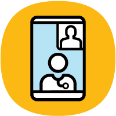 ويډیویي ملاقاتونه څنګه په غوره توګه کارول کیږيد هغه ملاقاتونو لپاره چیرته چې دا ښایي ستاسې د لومړنۍ پاملرنې ډاکټر سره ستاسو په کتلو کې یا 
ستاسو په بدن د شیانو په کتلو مرسته وکړي (د مثال په توګه یو خال یا دانه)د یو په یو ملاقات یا ډله ایز ملاقاتونو لپارهد کورنۍ یا پاملرنه کونکو لپاره چې دا ډول ډله ایزه درملنه یا د تدریس ناستو کې ګډون وکړيهغه شیان چې تاسو ورته د یو ویډیویي ملاقات لپاره اړتیا لرئپه یو سمارټ فون (موبایل یا ګرځنده تلیفون)، ټابلیټ یا کمپیوټر کې ویب کیم او مایکروفوند انټرنیټ یو د باور وړ کنکشن (ارتباط) او د بریښنالیک د اعتبار وړ ادرسښایي تاسو د یوې برنامې یا اپلیکیشن (“app”) ډاونلوډ کولو ته اړتیا ولرئیو شخصي، خاموشه، او په ښه توګه روښانه ځای چې خوندي او باراحته وي
لنډ پیغام لیږل (رسول)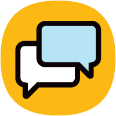 پیغام لیږل څنګه په غوره توګه کارول کیږياکثره (ډیری وختونه) د یادونې، خبرتیاو، د ملاقاتونو تعقیب، هغه پاملرنه چې عاجله نه وي یا د لږ حساسو معلوماتو شریکولو لپاره کارول کیږيکیدی شې ساده اړیکه نیول وي چې د بریښنالیک، لڼد پیغام یا د یو ان لاین پورټل له لارې د پیغام لیږلو په کارولو سره نیول کیږيښایي تاسو ته اجازه درکړي چې د خپلې د روغتیا مسلې په اړه انځورونه، اسناد، یا معلومات واستوئتاسو کولی شئ هر وخت پیغامونه واستوئ، مګر ستاسو پیغامونو ته ځوابونه ممکن ژر نه ويهغه شیان چې تاسو ورته پیغام لیږلو لپاره اړتیا لرئد انټرنیټ یو د باور وړ کنکشن (ارتباط) او د بریښنالیک د اعتبار وړ ادرسښایي تاسو د یوې برنامې یا اپلیکیشن (“app”) ډاونلوډ کولو ته اړتیا ولرئکه مجازي پاملرنه تاسو لپاره مناسبه نه وي، تاسو ممکن د یوې شخصي لیدنې غوښتنه وکړئ یا تاسو ته یې وړاندیز وشيکه مجازي پاملرنه تاسو لپاره مناسبه نه وي، تاسو ممکن د یوې شخصي لیدنې غوښتنه وکړئ یا تاسو ته یې وړاندیز وشي